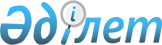 Об установлении карантинной зоны с введением карантинного режима на территории административно-территориальных единиц Атырауской областиПостановление акимата Атырауской области от 13 марта 2020 года № 44. Зарегистрировано Департаментом юстиции Атырауской области 17 марта 2020 года № 4614
      В соответствии со статьями 27, 37 Закона Республики Казахстан от 23 января 2001 года "О местном государственном управлении и самоуправлении в Республике Казахстан", подпунктом 3) статьи 9-1 Закона Республики Казахстан от 11 февраля 1999 года "О карантине растений", представлением государственного учреждения "Атырауская областная территориальная инспекция Комитета государственной инспекции в агропромышленном комплексе Министерства сельского хозяйства Республики Казахстан" от 6 марта 2020 года № 06-17/128, в целях обеспечения охраны территории области, растений и продукций растительного происхождения от распространения карантинных объектов, своевременного выявления, локализации и ликвидации очагов распространения карантинных объектов, акимат Атырауской области ПОСТАНОВЛЯЕТ:
      1. Установить карантинную зону с введением карантинного режима на территории административно-территориальных единиц Атырауской области согласно приложению к настоящему постановлению.
      2. Контроль за исполнением настоящего постановления возложить на заместителя акима Атырауской области Наутиева А.И.
      3. Настоящее постановление вступает в силу со дня государственной регистрации в органах юстиции и вводится в действие со дня его первого официального опубликования. Перечень административно-территориальных единиц, на территории которых установлена карантинная зона с введением карантинного режима
      Карантин по дынной мухе
      Карантин по южноамериканской томатной моли
					© 2012. РГП на ПХВ «Институт законодательства и правовой информации Республики Казахстан» Министерства юстиции Республики Казахстан
				
      Аким Атырауской области 

М. Досмухамбетов
Приложение к постановлению Акимата Атырауской области от 13 марта 2020 года № 44
№ п/п
Наименование района
Наименование сельского округа 
Наименование организаций, крестьянского (фермерского) хозяйства
Зараженная площадь, га
1
Жылыойский район
Косшагылский 
Дара кәсіпкер "Ахмурзиев Б" 
1
Всего по области
1
№ п/п
Наименование района
Наименование сельского округа
Наименование организаций, крестьянского (фермерского) хозяйства
Зараженная площадь, га
1
Махамбетский район
Баксайский 
КХ "Никита" 
2
Всего по области
2